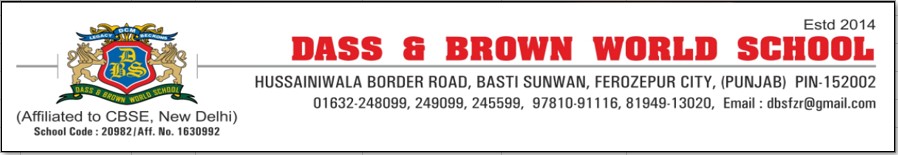 SMC Members - session 2021-22Sr noNameFather's / Spouse NameDesignationOccupationAddressOff. Phone NoRes. Phone No.1Mr.Surinder BajajSh Mulkh Raj PresidentSenior Advocate19, New Model Town , Ferozepur City.981492101298149210122Mr.Anirudh GuptaSh Varinder Kumar Gupta Vice – President/ Society Representative CEO45, Dass road , Near Railway Bridge , Ferozepur city98140107521632245593Mr.Ranjan SharmaSh Mohinder Nath SharmaManagerBusinessman69, Model Town , Ferozepur City981516073698151607364Ms Yachna ChawlaSubash Chander ChawlaSecretary   (Ex-officio)PrincipalDCM Westend Complex, Border road , Ferozepur city872500635187250063515Dr Ramnita Saini ShardaMr Sanjiv ShardaEducationistPrincipal Principal House, Dev Samaj College, Ferozepur City991529710399152971036Dr Satinder KaurDr Jaswinder Singh MemberDoctor#29 C, PUDA Colony, Baghi Road, Ferozepur City985559723598555972357Mr Jatin SananMr Varinder SananParent RepresentativeBusinessman29/29, MALWAL ROAD, FZR. CITY896870555589687055558Ms. Bhavna GuptaMr. Saren GuptaMemberSocial Worker136 Cement House, Ferozepur Cantt991521528199152152819Dr. Sheel SethiSh Chaman Lal SethiMemberDoctorSheel Nursing Home ,Modal town , Ferozepur city9814123681981412368110Ms. Anuja GargMr Rahul GargMemberSocial Worker150P, Sant Lal Road, Near PNB Bank, Ferozepur Cantt.8557800006855780000611Dr Sonam ChawlaDr Rohit ChawlaParent RepresentativeDentistChawla Forever Smiles, #116 Model Town, Ferozepur City 8146774405814677440512Ms. Lata JohnMr. John AlfredMemberRetd. LecturerH.No.-145/7, dhawan Colony, Ferozepur City8146272913814627291313Mr Anoop Sharma Lt Sh Harmesh ChanderTeacher RepresentativeTeacherNandrajog Lounge, Border road , Ferozepur City8195913030819591303014Mr Subodh MainiSh Ramesh Maini Parent RepresentativeBusinessmanH.No-70 , Bhagat Singh colony, Ferozepur City9872183124987218312415Ms Gazal GabaMr Vikas GabaParent RepresentativeBusinesswoman#23, PUDA Colony, Baghi Road, Ferozepur City9592000425959200042516Dr Suman BansalDr Shyam Sunder Gupta Member DoctorHKL Pvt Ltd, Adarsh Nagar Guruharsahai.9876639109987663910917Dr.Lalit Sharma Mr Dev SharmaMemberAssociate Director, SBSA8, SBS Technical Campus9872069500788912835418Mr. Deepak SharmaSh. K.L. SharmaMemberEducationist480, Beri Mohalla, Ferozepur City.9855776666985577666619Dr. CelineDr Solomon DavidTeacher RepresentativeTeacher308, Frances Newton Mission Hospital, Fzr Cantt.9781091116978109111620Ms Kulwinder KaurS. Ajit SinghEx-Officio MemberDEOSubhash Colony, Zira, Distt Ferozepur9463239229946323922921Ms. Harjeet KaurSh. Nihal SinghEx-Officio MemberPrincipalPriincipal, Kendriya Vidhyalaya.No. 2, Fazilka Road Ferozepur Cantt. Pin Code - 15200101632 - 24612301632 - 24612322Dr Himanshu MongaDr RK MongaMemberDentistH.NO DS 4/11, MOHALLA PEERAN WALA, FEROZEPUR CITY7888733378788873378